Карта визначення ризику суїцидальності(В.М.Прийменко)Вік: з 18 років.Карта ризику суїцидальності використовується для виявлення ризику скоєння суїциду і ступеня такого ризику для осіб, які опинилися у тяжкій життєвій ситуації.Карта має 31 фактор ризику суїциду, наявність кожного з яких потрібно виявити у досліджуваного. її заповнює психолог, який достатньо знайомий з особистістю клієнта, на основі вільної бесіди з ним. При заповненні карти не слід спиратися на суб'єктивні оцінки клієнта, а тільки на враження, які психолог отримав під час вивчення, анамнезу.Дані анамнезу.Вік першої суїцидальної спроби - до 18 років.Раніше була скоєна суїцидальна спроба.Суїцидальні спроби у родичів.Розлучення або смерть одного з батьків (до 18 років).Нестача чуйності в сім’ї у дитинстві або в юності.Повна або часткова бездоглядність у дитинстві.Початок статевого життя у 16 років і раніше.Надання великого значення в системі цінностей любовним стосункам.Недостатнє значення виробничої сфери в системі цінностей. Наявність в анамнезі розлучення з батьками.Актуальна конфліктна ситуація.Ситуація невизначеності, очікування.Конфлікту любовних або подружніх стосунках.Тривалі конфлікти.Подібний конфлікт був раніше.Конфлікт, обтяжений неприємностями в інших сферах життя.Суб'єктивне почуття неподоланності конфліктної ситуації.Почуття образи, жалю до себе.Відчуття втоми, безсилля.Суїцидальні висловлювання, погрози щодо скоєння суїциду.Характеристики особистості.Емоційна лабільність.Імпульсивність.Емоційна залежність, необхідність надто близьких емоційних контактів.Довірливість.Емоційна в'язкість.Хворобливе самолюбство.Самостійність, незалежність у прийнятті рішень.Напруженість потреб (висока інтенсивність потреби, сильно виражене бажання досягти мети).Наполегливість.Рішучість.Безкомпромісність.. Низька здатність до утворення компенсаторних механізмів.На основі вивчення анамнезу психолог оцінює всі параметри ризику суїциду в балах відповідно до таблиці 1.Таблиця 1. Значення чинника ризику суїцидальності залежновід його наявності вираження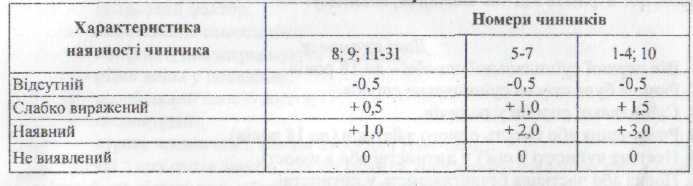 Інтерпретація.Після вивчення всіх параметрів кожному з них психолог приписує «умовну вагу», яка зазначена в таблиці 1.Так, більшість параметрів (8; 9; 11-31) при їх наявності у досліджуваної людини оцінюють балом «1». Деякі найбільш значущі чинники анамнезу оцінюються балами «2» (5-7) і «З» (1-4; 10). У випадку виявлення будь-якої властивості їй приписують «вагу», яка дорівнює половині від «1», «2», «З». При відсутності будь-якого з 31 параметру він оцінюється балом «-0,5». Невиявленими за різними причинами можуть бути 2-3 чинники, їх «вага» дорівнює «0». Нулем оцінюють також характеристики 7 і К) у осіб, які не досягли середнього віку початку статевого життя ( 19 років) і вступу в шлюб (21 рік).Після цього підраховують алгебраїчну суму «ваги» всіх чинників і визначають рівень ризику суїцидальності. Якщо отриманий показник менший, ніж 8, то ризик суїциду незначний. В разі знаходження показника в межах від 8 до 15 - є ризик здійснення суїцидальної спроби. У випадку перевищення суми «ваги» більше 15, ризик суїцидальності досліджуваної особи високий, а за наявності в анамнезі спроби самогубства ризик її повторення значний.Для правильного визначення ризику суїциду необхідно дотримуватися точно всіх указаних умов проведення діагностики.